MYC Christmas Dinner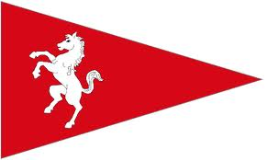 Wednesday 14 DecemberCost £23.50 – payment at time of bookingBooking via the office payment at the time of bookingStartersTomato & Basil Soup with a Pesto CreamHot Smoked Salmon Salad with Balsamic & Rocket SaladDouble Baked Cheese Soufflé with Onion ConfitMainRoast Norfolk Turkey Breast with Traditional FayreRoast Sirloin of Beef withSeared Tuna with a Puy Lentil SaladVegetarian upon Requestserved with seasonal Vegetables & Roasted PotatoesDesertsTraditional Christmas Pudding with Brandy SauceWarm Chocolate Fondant with Pistachio Ice Cream*Vanilla Pannacotta with Raspberry Confit*Allergy advice: contains nuts Vegetarian option on requestBank transfer quoting reference:   Cdinner  Your name  (please ensure that you quote the reference)Account:	Medway Yacht ClubBank:		HandelsbankenSort Code:	40-51-62Account:	69656844Cash, cheque and debit card also acceptedNameStarterMainDesert